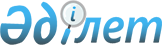 О внесении изменений и дополнений в распоряжение Премьер-Министра Республики Казахстан от 29 сентября 2016 года № 90-р "О некоторых вопросах консультативно-совещательных органов при Правительстве Республики Казахстан"Распоряжение Премьер-Министра Республики Казахстан от 2 октября 2019 года № 182-р
      Внести в распоряжение Премьер-Министра Республики Казахстан от 29 сентября 2016 года № 90-р "О некоторых вопросах консультативно-совещательных органов при Правительстве Республики Казахстан" следующие изменения и дополнения:
      в приложении 3 к указанному распоряжению:
      в составе Консультационного совета по вопросам налогообложения, утвержденном указанным распоряжением:
      строку "заместитель Председателя Агентства Республики Казахстан по делам государственной службы и противодействию коррупции" (по согласованию) изложить в следующей редакции:
      "заместитель Председателя Агентства Республики Казахстан по противодействию коррупции (Антикоррупционная служба) (по согласованию)";
      строку "сопредседатель рабочей группы по вопросам налогообложения Совета иностранных инвесторов при Президенте Республики Казахстан (по согласованию)" изложить в следующей редакции:
      "сопредседатель рабочей группы Совета иностранных инвесторов по вопросам реализации инвестиционной политики с иностранной стороны при Президенте Республики Казахстан (по согласованию)";
      после строки "Министр индустрии и инфраструктурного развития Республики Казахстан" дополнить строками следующего содержания:
      "Министр торговли и интеграции Республики Казахстан
      Министр экологии, геологии и природных ресурсов Республики Казахстан".
					© 2012. РГП на ПХВ «Институт законодательства и правовой информации Республики Казахстан» Министерства юстиции Республики Казахстан
				
      Премьер-Министр 

А. Мамин
